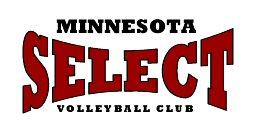 Fall Programs 2017Fall Sunday ClassesThe Fall Sunday Classes are designed for 6th-12th graders who wish to stay sharp during the fall, improve their skill base, or prepare for the upcoming JO tryouts. The classes will focus on skills training and will also include some competitive game-like drills each session so that participants can use what they have learned. Each session can be a stand-alone training session – you do not need to be at previous sessions to participate. The sessions will be coached by experienced MN Select coaches. Participants will train with others of similar ability. It is best if participants have had at least 1 year of JO experience playing on a team. Less experienced players should register for VolleyTots/Youth Academy. Program Dates: Program begins Sunday, September 10th and concludes Sunday, October 15th.Schedule: 6th-8th: 5:45-7:15pm, 9th-12th: 7:15-9pm. Through online registration, you can sign up for all 6 sessions or whatever individual sessions you wish. We do allow walk-up registration for this program, but it is our hope participants will pre-register online whenever possible.Costs: 6th-8th: $125 for all 6 dates or $25/session9th-12th: $150 for all 6 dates or $30/sessionRegistration: Registration for this program will be available online in the coming days at www.mnselect.com.Contact us at info@mnselect.com or 763-391-6660 x12 if you have any questions at all.